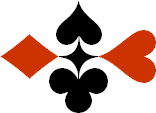 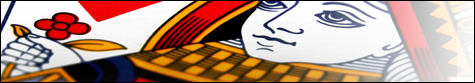 Serie 05 boekje 01 - West opent op 3 niveauBied beide handen - Antwoorden © Bridge Office Auteur: Thijs Op het Roodt

U bent altijd West en uw partner is Oost.
Indien niet anders vermeld passen Noord en Zuid.
Is het spelnummer rood dan bent u kwetsbaar.Biedsysteem toegepast bij de antwoorden
5542
Zwakke 2Stayman 4 kaart hoog, Jacoby hoge en lage kleurenPreëmptief  3 en 4 niveauBlackwood (0 of 3  - 1 of 4)
Heren gestroomlijndNa het eerste boekje vonden de cursisten dit zo leuk, dat ik maar de stoute schoenen heb aangetrokken en meerdere van deze boekjes ben gaan schrijven.

Het enthousiasme van de cursisten heeft mij doen besluiten om deze boekjes gratis aan iedereen die ze wil hebben, beschikbaar te stellen.

Ik heb bewust in eerste instantie geen antwoorden bij de boekjes gemaakt. Maar op veler verzoek toch met antwoorden.Ik zou het waarderen, wanneer u mijn copyright zou laten staan.

Mocht u aan of opmerkingen hebben, laat het mij dan weten.Ik wens u veel plezier met deze boekjes.
1♠10Noord

West     OostZuid♠9494♥973Noord

West     OostZuid♥VB1054VB1054♦V5Noord

West     OostZuid♦A1042A1042♣AHV9854Noord

West     OostZuid♣B7B71111888
Bieding West

Bieding West
Bieding Oost
Bieding Oost
Bieding Oost
131PasPasWest heeft een mooie 7-kaart ♣. Hij rekent met deze hand 7 slagen te kunnen maken. Oost brengt 1 ♣ slag en 1 ♦ slag mee. Niet voldoende voor de manche. Daarom past oost.2♠H65Noord

West     OostZuid♠10841084♥10Noord

West     OostZuid♥A983A983♦AH97652Noord

West     OostZuid♦VBVB♣76Noord

West     OostZuid♣AB103AB1031010121212
Bieding West

Bieding West
Bieding Oost
Bieding Oost
Bieding Oost
1313 SA3 SA2Pas2Met deze ♦ maakt west wel 6 slagen. Daarom opent west met 3♦. En nu oost. Met zijn ♦ vrouw, boer, denkt oost 7 ♦ slagen, ♥ aas en ♣ aas te maken. Nu hebben ze samen 9 slagen. Daarom biedt oost 2 Sans Atout.3♠10Noord

West     OostZuid♠A9632A9632♥B8Noord

West     OostZuid♥A642A642♦AH109642Noord

West     OostZuid♦88♣ 1085Noord

West     OostZuid♣HV6HV688131313
Bieding West

Bieding West
Bieding Oost
Bieding Oost
Bieding Oost
1Pas1Met deze ♦ kaart, maakt west maar 6 slagen. Wij de regel van 2 en 3 toe. Dan heeft west 1 slag te weinig en daarom past hij.4♠B4Noord

West     OostZuid♠HH♥HB87652Noord

West     OostZuid♥V943V943♦9Noord

West     OostZuid♦H852H852♣A52Noord

West     OostZuid♣B876B87699999
Bieding West

Bieding West
Bieding Oost
Bieding Oost
Bieding Oost
1Pas1De redenatie van west. Speel vanuit oost een kleine ♥. In zuid komt ook een kleintje, ik speel de boer en noord neemt met de aas. Nu heb ik als west nog H87652.
Ik mis nu nog ♥ vrouw, 10 en ♥ 9. Die kunnen niet alle drie vallen wanneer ik ♥ heer speel. Ik als west geef dus altijd 2 ♥ slagen af. Dan heb ik 5 ♥ slagen en 1 ♣ slag. Kwetsbaar 1 te weinig en daarom past west.5♠107Noord

West     OostZuid♠V6532V6532♥92Noord

West     OostZuid♥A10863A10863♦AV109876Noord

West     OostZuid♦22♣V7Noord

West     OostZuid♣B5B588777
Bieding West

Bieding West
Bieding Oost
Bieding Oost
Bieding Oost
1Pas1West maakt 5 ½ ♥ slag. Dat is net te weinig voor 3♥. Daarom past west.6♠-Noord

West     OostZuid♠AB762AB762♥B1085Noord

West     OostZuid♥A92A92♦V2Noord

West     OostZuid♦B105B105♣AVB6543Noord

West     OostZuid♣H7H71010131313
Bieding West

Bieding West
Bieding Oost
Bieding Oost
Bieding Oost
1Pas1Waarom pas? De theorie is als volgt. Wanneer men na preëmptieve opening 3 keer troef heeft gespeeld, zijn de troeven bij de tegenstanders op. Maar daarvoor geeft u met deze ♣ wel ♣ heer af. Dus u maakt 6 ♣ slagen met deze hand en daarom past west.7♠108Noord

West     OostZuid♠V73V73♥V105Noord

West     OostZuid♥AH974AH974♦10Noord

West     OostZuid♦85428542♣HVB9865Noord

West     OostZuid♣101088999
Bieding West

Bieding West
Bieding Oost
Bieding Oost
Bieding Oost
1Pas1Hier maakt west ook alleen 6 ♣ slagen. Daarom past hij kwetsbaar.8♠AV108765Noord

West     OostZuid♠99♥H3Noord

West     OostZuid♥98749874♦5Noord

West     OostZuid♦HB96HB96♣1075Noord

West     OostZuid♣VB43VB4399777
Bieding West

Bieding West
Bieding Oost
Bieding Oost
Bieding Oost
131PasPasWest heeft 5 ½ ♠ slag en een ½ ♥ slag. Niet kwetsbaar moet je minimaal 6 slagen maken met een preëmptieve opening. Die heeft west en biedt daarom 3♠.9♠532Noord

West     OostZuid♠B97B97♥AB108653Noord

West     OostZuid♥VV♦VNoord

West     OostZuid♦B8732B8732♣B6Noord

West     OostZuid♣H1052H105288777
Bieding West

Bieding West
Bieding Oost
Bieding Oost
Bieding Oost
1Pas1De west hand telt 5 of 6 ♥ slagen en dat zijn er  kwetsbaar te weinig om met 3♥ te openen.10♠B53Noord

West     OostZuid♠7676♥ABNoord

West     OostZuid♥H963H963♦B1097632Noord

West     OostZuid♦854854♣VNoord

West     OostZuid♣HB107HB10799777
Bieding West

Bieding West
Bieding Oost
Bieding Oost
Bieding Oost
1Pas1West maakt met deze hand 4 ♦ slagen en 1 ♥ slag. Dat is veel te weinig om met 3♦ te openen. Daarbij heeft west maar 1 plaatje in de ♦.